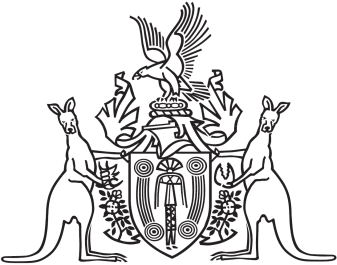 Northern Territory of AustraliaGovernment GazetteISSN-0157-833XNo. S87	24 November 2017Territory Parks and Wildlife Conservation ActWatarrka National Park and Tjoritja / West MacDonnell National Park Draft Joint Management PlansIn accordance with section 25AD(2) of the Territory Parks and Wildlife Conservation Act the joint management partners of Watarrka National Park and Tjoritja / West MacDonnell National Park give notice that:the draft Joint Management Plans for Watarrka National Park and Tjoritja / West MacDonnell National Park have been prepared; andinterested persons are invited to make representations in connection with the plans by 24 December 2017.Copies of the Draft Plans may be downloaded at: https://dtc.nt.gov.au/parks-and-wildlife/public-consultation and may be inspected at the Parks and Wildlife Commission Office, Tom Hare Building, AZRI, South Stuart Highway, Alice Springs. Representations in connection with the Plans may be forwarded to:Park PlanningParks and Wildlife CommissionPO Box 1120, Alice Springs NT 0871Telephone (08) 89518 250Or parkplanning@nt.gov.auDated 24 November 2017Jonathan VeaA/Director Park Development Parks and Wildlife Department of Tourism and Culture